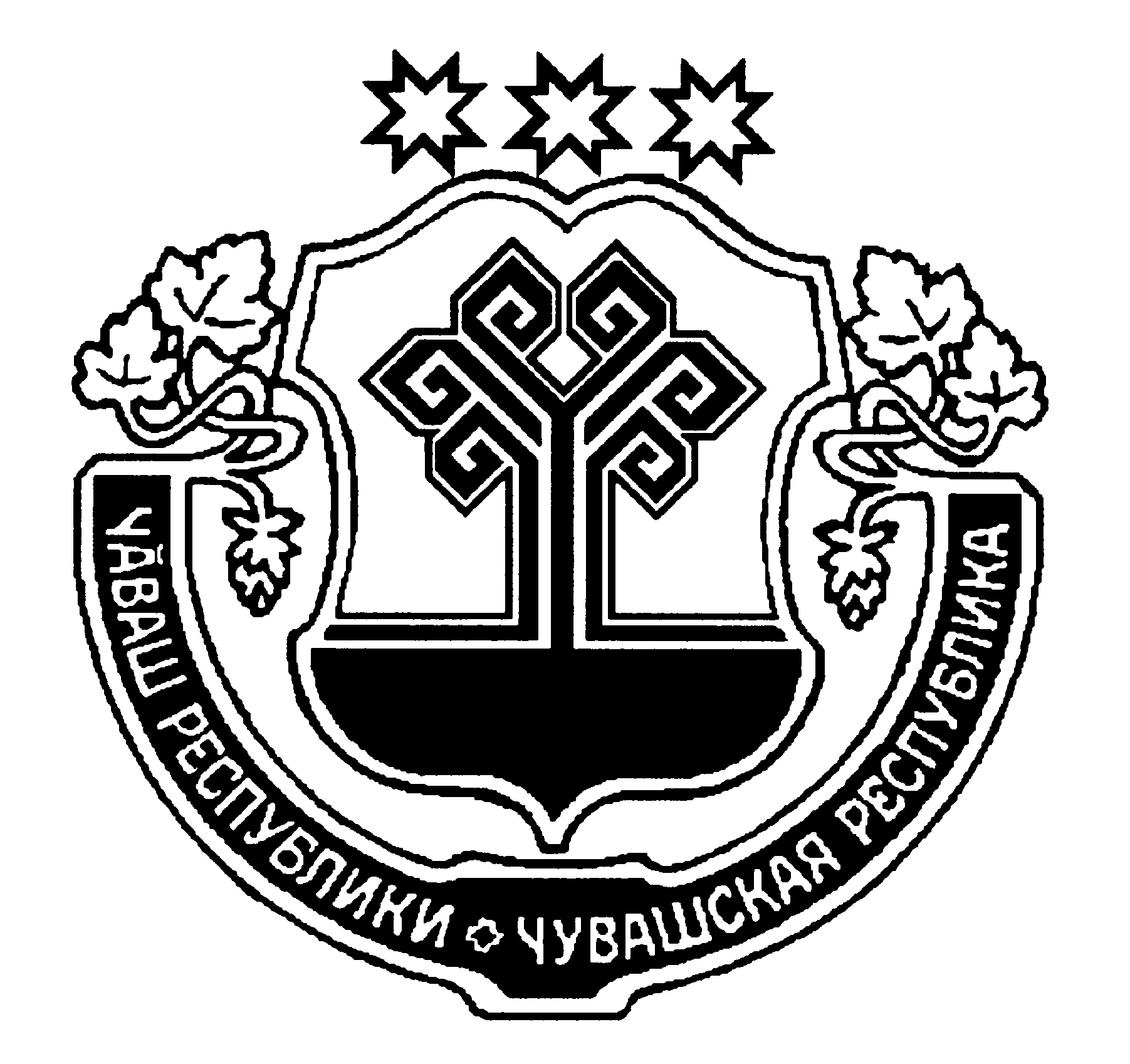 О введении ограничительных мер по предупреждению распространения новой коронавирусной инфекции (COVID-2019) в администрации Цивильского городского поселения Цивильского района Чувашской РеспубликиВ связи с угрозой распространения на территории Чувашской Республики новой коронавирусной инфекции (COVID-2019), в соответствии со статьей 41 Федерального закона «О защите населения и территорий от чрезвычайных ситуаций природного и техногенного характера», статьей 8 Закона Чувашской Республики «О защите населения и территорий Чувашской Республики от чрезвычайных ситуаций природного и техногенного характера»:1. Ограничить личный прием граждан в администрации Цивильского городского поселения Цивильского района и рекомендовать обращаться в письменной форме.2. Организовать выполнение рекомендаций по организации режима труда работников, в том числе по:обязательной дезинфекции контактных поверхностей (мебели, оргтехники и других) во всех помещениях в течение дня;использованию в помещениях оборудования по обеззараживанию воздуха;наличию в организации запаса дезинфицирующих средств для уборки помещений и обработки рук сотрудников;ограничению зарубежных командировок;использованию аудио- и видеоселекторной связи для производственных совещаний и решения различных вопросов.3. Ознакомить с методическими рекомендациями по режиму труда муниципальных служащих администрации Цивильского городского поселения Цивильского района.4. Довести данное распоряжение до МУП ЖКУ Цивильского городского поселения (Швелькин А.М.), МУП "УК город Цивильск" (Ильин А. В.).Глава администрацииЦивильского городского поселения  Цивильского района Чувашской Республики                                          Д.О. СкворцовЧАВАШ РЕСПУБЛИКИÇĚРПУ РАЙОНЕЧУВАШСКАЯ РЕСПУБЛИКАЦИВИЛЬСКИЙ РАЙОНÇĚРПУ ХУЛИПОСЕЛЕНИЙĚНАДМИНИСТРАЦИЙЕХУШУ2020 Ç пуш 19 - мĕшĕ № 49Çĕрпу хулиАДМИНИСТРАЦИЯЦИВИЛЬСКОГО ГОРОДСКОГО ПОСЕЛЕНИЯРАСПОРЯЖЕНИЕ19 марта 2020 г. № 49город Цивильск